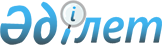 Об утверждении Правил размещения средств телекоммуникаций на опорах двойного назначенияПриказ Министра цифрового развития, инноваций и аэрокосмической промышленности Республики Казахстан от 31 мая 2023 года № 129/НҚ. Зарегистрирован в Министерстве юстиции Республики Казахстан 1 июня 2023 года № 32660
      В соответствии с подпунктом 19-21) пункта 1 статьи 8 Закона Республики Казахстан "О связи" ПРИКАЗЫВАЮ:
      1. Утвердить прилагаемые Правила размещения средств телекоммуникаций на опорах двойного назначения.
      2. Комитету телекоммуникаций Министерства цифрового развития, инноваций и аэрокосмической промышленности Республики Казахстан обеспечить:
      1) в установленном законодательством порядке государственную регистрацию настоящего приказа в Министерстве юстиции Республики Казахстан;
      2) размещение настоящего приказа на интернет-ресурсе Министерства цифрового развития, инноваций и аэрокосмической промышленности Республики Казахстан;
      3) в течение десяти рабочих дней после государственной регистрации настоящего приказа в Министерстве юстиции Республики Казахстан представление в Юридический департамент Министерства цифрового развития, инноваций и аэрокосмической промышленности Республики Казахстан сведений об исполнении мероприятий, предусмотренных подпунктами 1) и 2) настоящего пункта.
      3. Контроль за исполнением настоящего приказа возложить на курирующего вице-министра цифрового развития, инноваций и аэрокосмической промышленности
      4. Настоящий приказ вводится в действие по истечении десяти календарных дней после дня его первого официального опубликования.
      СОГЛАСОВАНАгентство по защите иразвитию конкуренции Республики Казахстан
      СОГЛАСОВАНМинистерство индустриии инфраструктурного развитияРеспублики Казахстан
      СОГЛАСОВАНМинистерство национальнойэкономики Республики Казахстан
      СОГЛАСОВАНМинистерство энергетики Республики Казахстан Правила размещения средств телекоммуникаций на опорах двойного назначения Глава 1. Общие положения
      1. Настоящие Правила размещения средств телекоммуникаций на опорах двойного назначения (далее – Правила) разработаны в соответствии с подпунктом 19-21) пункта 1 статьи 8 Закона Республики Казахстан "О связи" (далее – Закон) и определяют порядок размещения средств телекоммуникаций на опорах двойного назначения.
      2. Действие настоящих Правил распространяется на операторов связи, размещающие средства телекоммуникаций на опорах двойного назначения.
      3. Основные понятия, используемые в настоящих Правилах:
      1) оператор связи – физическое или юридическое лицо, зарегистрированное на территории Республики Казахстан, оказывающее услуги связи и (или) эксплуатирующее сети связи;
      2) опора двойного назначения (далее – ОДН) – сооружение связи, предназначенное для одновременного размещения средств телекоммуникаций и (или) иных объектов инженерной инфраструктуры, устройств информационного назначения;
      3) сооружение - искусственно созданный объемный, плоскостной или линейный объект (наземный, надводный и (или) подземный, подводный), имеющий естественные или искусственные пространственные границы и предназначенный для выполнения производственных процессов, размещения и хранения материальных ценностей или временного пребывания (перемещения) людей, грузов, а также размещения (прокладки, проводки) оборудования или коммуникаций. Сооружение также может иметь художественно-эстетическое, декоративно-прикладное либо мемориальное назначение;
      4) средства телекоммуникаций (средства связи) - технические устройства, оборудование, системы и программные средства, позволяющие формировать, передавать, принимать, хранить, обрабатывать, коммутировать электромагнитные или оптические сигналы или управлять ими.
      4. Операторы связи размещают средства телекоммуникаций на действующих сооружениях, а также путем замены действующих сооружения на ОДН. Глава 2. Порядок размещения средств телекоммуникаций на опорах двойного назначения
      5. Для размещения средств телекоммуникаций на ОДН оператор связи и (или) подрядчики обращаются с письменным заявлением к собственнику сооружения.
      Собственник сооружения после поступления такого заявления вправе направить письменный ответ.
      6. При согласии на размещение средств телекоммуникаций на ОДН, собственник сооружения предоставляет условия договора и технические требования.
      При необходимости оператор связи и (или) подрядчики проводят реконструкцию сооружения по условиям, предусмотренным договором, за счет собственных средств.
      7. При отказе в размещении средств телекоммуникаций, собственник сооружения при наличии технической возможности вправе предложить альтернативное предложение для размещения средств телекоммуникаций на ОДН.
      8. Технические требования и условия размещения средств телекоммуникаций на ОДН, в том числе условия совместной эксплуатации, ремонтно-восстановительных работ, предусматриваются договором.
      9. При размещении средств телекоммуникаций на ОДН оператором связи и (или) подрядчиком учитываются технические параметры, климатические и природные условия местности, а также требования по технике безопасности, включая заземление устройства и молниезащите сооружений.
      10. При строительстве и реконструкции линий электропередач, радиостанций и объектов, излучающих электромагнитную энергию, учитывается негативное воздействие на средства телекоммуникаций и соблюдаются требования, предусмотренные приказом Министра по инвестициям и развитию Республики Казахстан от 24 декабря 2014 года № 281 "Об утверждении Правил охраны сетей телекоммуникаций в Республике Казахстан" (зарегистрирован в Реестре государственной регистрации нормативных правовых актов № 10483).
      11. Совместная подвеска волоконно-оптических линий связи на опорах воздушных линиях (далее – ВОЛС-ВЛ) осуществляется согласно общим техническим характеристикам ВОЛС-ВЛ, предусмотренным в приложении 5 к Правилам устройства электроустановок, утвержденным приказом Министра энергетики Республики Казахстан от 20 марта 2015 года № 230 (зарегистрирован в Реестре государственной регистрации нормативных правовых актов за № 10851).
					© 2012. РГП на ПХВ «Институт законодательства и правовой информации Республики Казахстан» Министерства юстиции Республики Казахстан
				
      Министр цифрового развития,инноваций и аэрокосмической промышленностиРеспублики Казахстан 

Б. Мусин
Утверждены приказом
Министр цифрового развития,
инноваций и аэрокосмической
промышленности Республики Казахстан
от 31 мая 2023 года № 129/НҚ